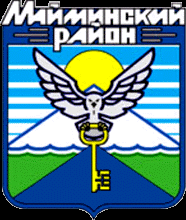 ____________________________________________________________________________________Утверждено Распоряжением №1 от 11.03.2019г. Председатель КСП МО «Майминский район»Булавина С.АСтруктура Контрольно-счетной палаты муниципального образования «Майминский район»Председатель Контрольно-счетной палатыМуниципального образования «Майминский район»Аудитор Контрольно-счетной палаты муниципального образования «Майминский район»Аппарат Контрольно-счетной палаты Муниципального образования «Майминский район»Иные штатные работники Аппарата